Прuложенuе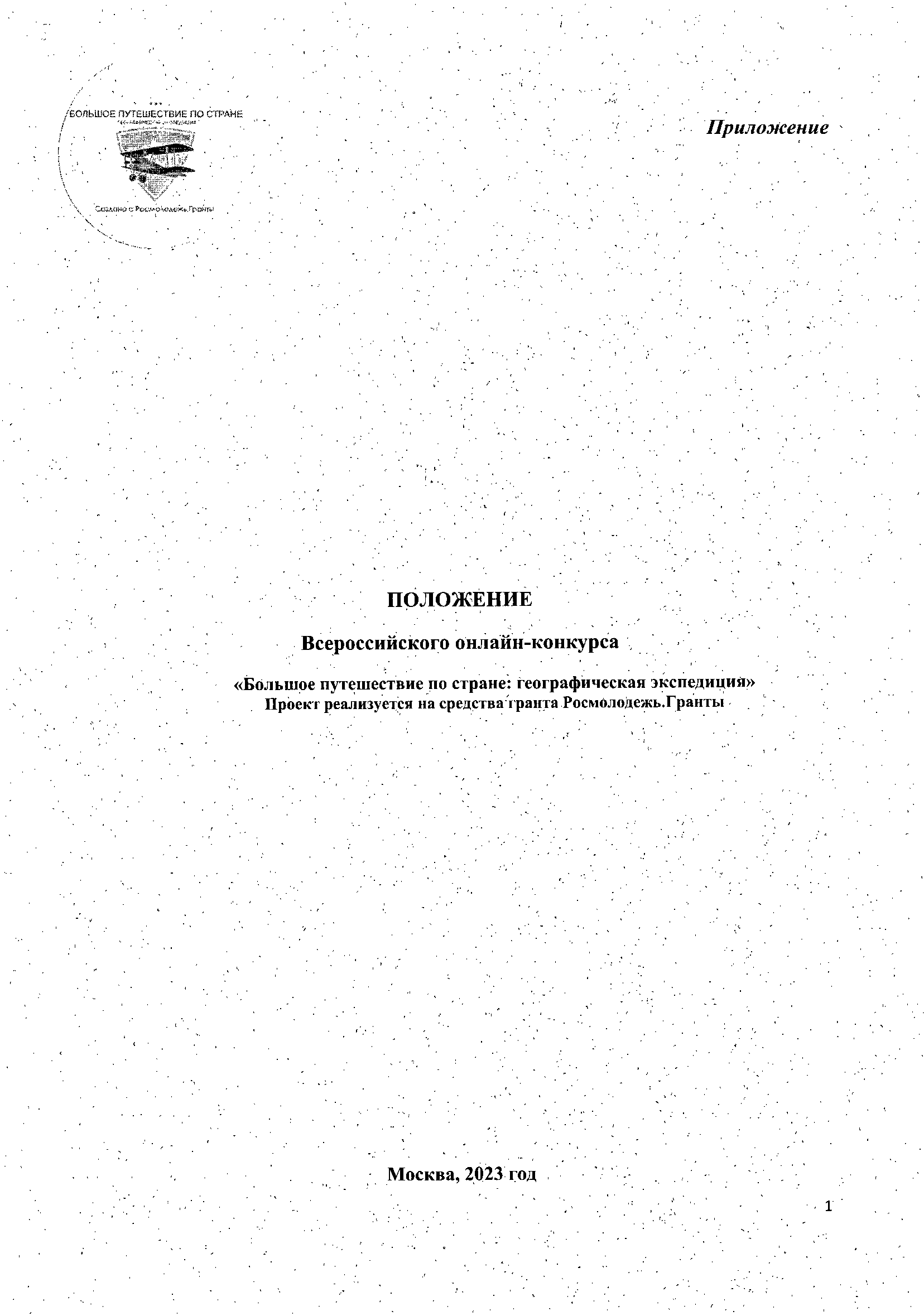 ПОЛОЖЕНИЕ..	.Всероссийского	он.riайи-конкурса«Большое   путешествие   .по стране: географическая	экспедИl(ИЯ}) Проеl<Треализуется на средства:гранта .Росмолодежь.Гранты .Оl>ЩИЕ   ПОЛОЖЕНИЯ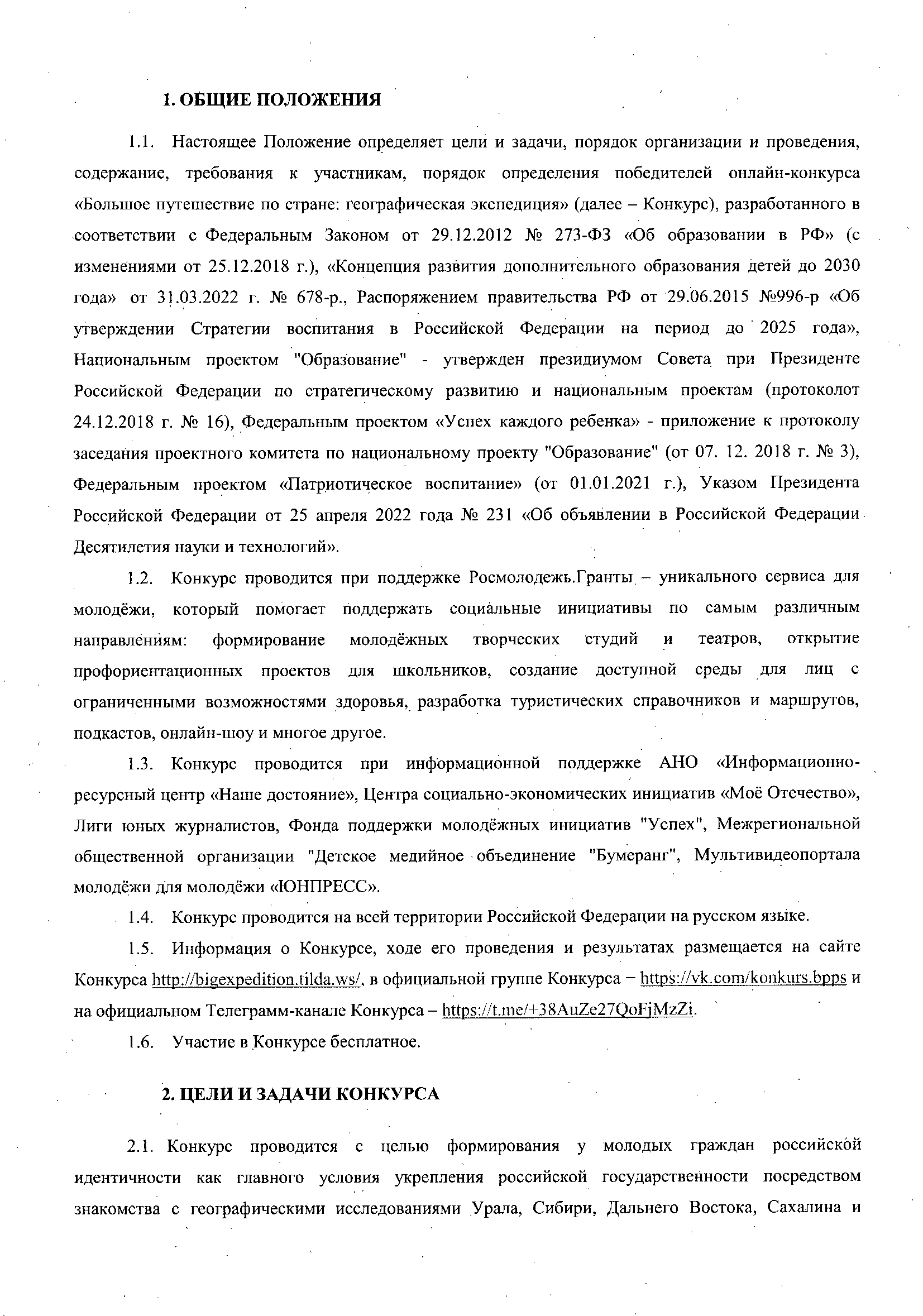 1.1.	Настоящее Положение определяет цели и задачи, порядок организации и проведения, содержание,		требования	к	участникам,	порядок	определения	победителей	онлайн-конкурса«Большое путешествие по стране: географическая экспедицию> (далее - Конкурс), разработанного в соответствии		с Федеральным	Законом		от  29.12.2012		NQ 273-ФЗ	«Об  образовании			в РФ» (с изменениями от 25.12.2018 г.), «Концепция развития дополнительного образования детей до 2030 года»	от 3] .03.2022  г. NQ 678-р., Распоряжением	правительства РФ от 29.06.20 15 NQ996-p «Об утвсрждении			Стратегии		воспитания	в		Российской	Федерации	на	период	до'  2025		года», Национальным			проектом		"Образование"		утвержден				президиумом	Совета	при		Президенте Российской	Федерации	по  стратегическому		развитию			и  национальным	проектам	(протоколот 24.12.2018   г. NQ 16), Федеральным   проектом   «Успех каждого ребенкю> с     приложение к протоколу заседания проектного комитета по национальному проекту "Образование"  (от 07. 12.20]8	г. NQ3), Федеральным			проектом «Патриотическое воспитание» (от 01.01.2021 г.), Указом Президента Российской Федерации от 25 апреля 2022 года NQ231 «Об объявлении в Российской Федерации Десятилетия науки и технологий».].2.   Конкурс проводится при поддержке   Росмолодежь.гранты    - уникального   сервиса длямолодёжи, который помогает поддержать социальные инициативы по самым различным направлениям: формирование молодёжных творческих студий и театров, открытие профориентационных проектов для школьников, создание ДОСТУП,нойсреды для лиц с ограниченными возможностями здоровья,. разработка туристических справочников и маршрутов, подкастов, онлайн-шоу и многое другое.Конкурс    проводится     при    информационной     поддержке     АНО    «Информационно-ресурсный центр «Наше достояние», Центра социально-экономических	инициатив «Моё Отсчество», Лиги юных журналистов, Фонда поддержки молодёжных инициатив "Успех", Межрегиональной общественной	организации	"Детское   медийное. объединение	"Бумеранг",	Мультивидеопортала молодёжи для молодёжи «ЮНПРЕСС».Конкурс проводится на всей территории Российской Федерации  на русском языке.Информация о Конкурсе, ходе его проведения и результатах размещается на сайте Конкурса httр://ЪigехреditiОll.tildа.ws/.вофициальноЙгруппеКонкурса-httрs://vk.соm/kопkшs.Ьррs	и на официальном Телеграмм-канале Конкурса - 11ttPS://t.ll1c/+38AuZe27QoFjMzZi.Участие в Конкурсе бесплатное.ЦЕЛИ И ЗАДАЧИ КОНКУРСАКонкурс проводится с целью формирования у молодых граждан   российской идеитичиости как главного условия укрепления российской государственности посредством знакомства с географическими исследованиями Урала, Сибири, Дальнего Востока, Сахалина иКамчатского края российскими исследователями.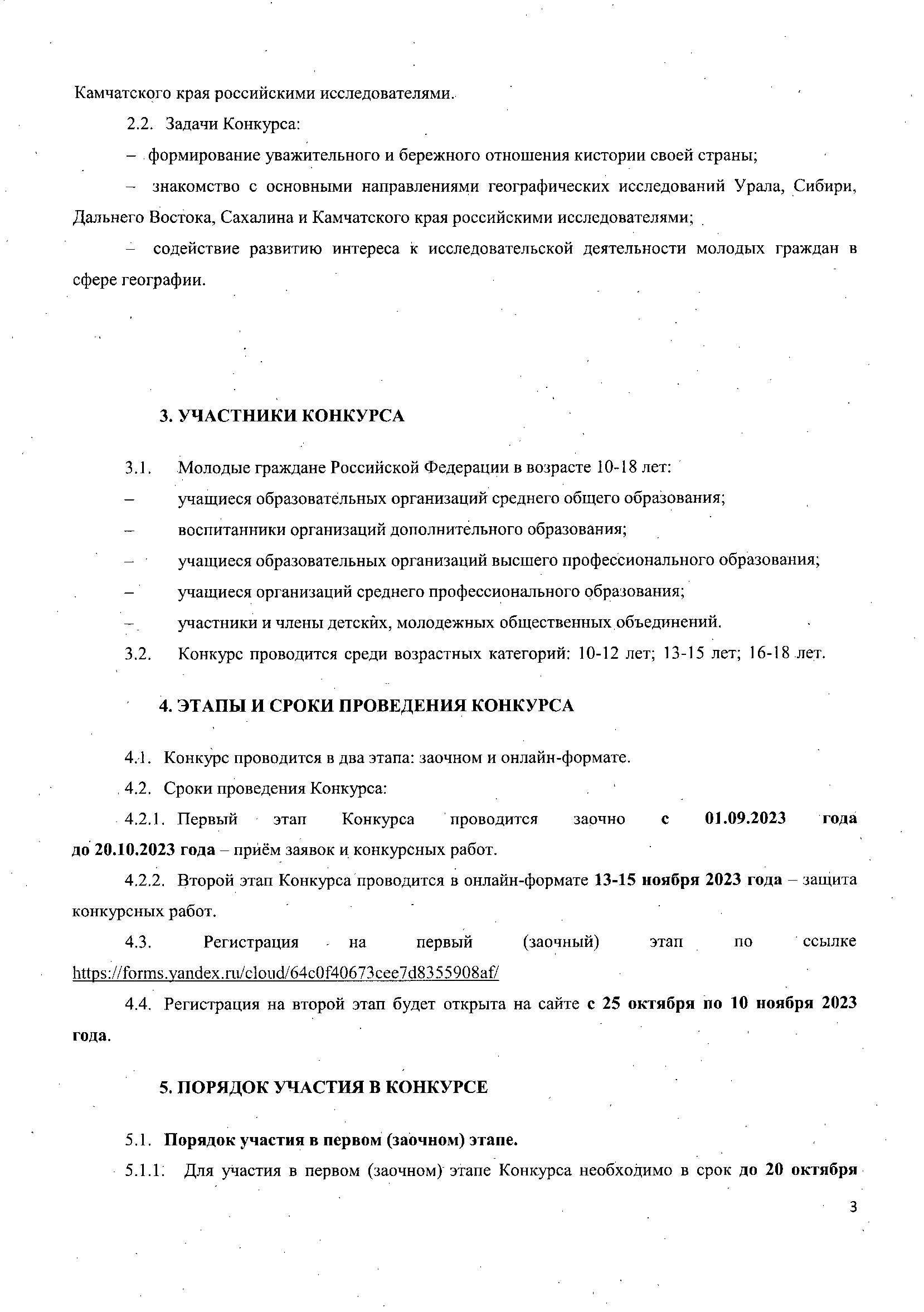 Задачи Конкурса:формирование уважительного и бережного отношения кистории своей страны;знакомство с основными направлениями географических исследований Урала, Сибири, Дальнего Востока, Сахалина и Камчатского края российскими исслсдователями;содействие   развитию   интереса к исследовательской	деятельности	молодых граждан   всфере географии.УЧАСТНИКИ КОНКУРСАМолодые граждане Российской Федерации в возрасте 10-18 лет: учащиеся образовательных организаций среднего общего обраЗоваиия; воспитанники организаций дополнительного образования;учащиеся образовательных организаций высшего профессионального образования; учащиеся организаций среднего профессионального образования;участники и члены детских, молодежных общественных объединений.Конкурс проводится среди возрастных категорий: 10-12 лет; 13-15 лет; 16-18 лет.ЭТАПЫ И СРОКИ ПРОВЕДЕНИЯ КОНКУРСА4 ..1. Конкурс проводится в два этапа: заочном и онлайн-формате .. 4.2.  Сроки проведения Конкурса:J. Первый	этап	Конкурса	проводится	заочно	с	01.09.2023	годадо' 20.10.2023 года - приём заявок и конкурсных работ.4.2.2. Второй этап Конкурса проводится в онлайн-формате 13-15 ноября 2023 года - защита конкурсных работ.Регистрация	на	первый	(заочный)	этап	по	. ссылке 11ttps:!/ forms. yandex. ш/ сJOlld6/ 4cOf40673сее 7d8355908af/Регистрация на второй этап будет открыта на сайте с 25 октября по 10 ноября 2023года.ПОРЯДОК УЧАСТИЯ В КОНКУРСЕ5. J.	Порядок участня в первом (заочном) этапе.5.1.1:	Для участия в первом (заочном) этапе Конкурса необходимо в срок до 20 октября2023 года зарегистрироваться и прикрепить конкурсную работу на сайте Конкурса - hНр://Ыgехреditiоп.tildа.ws! или по ссылке httrs://fоппs.vаl1dехл!/с]оud/64сОf40б73сее7dЮ55908аf/. Своей регистрацией на сайте участник Конкурса подтверждает, что ознакомился и полностью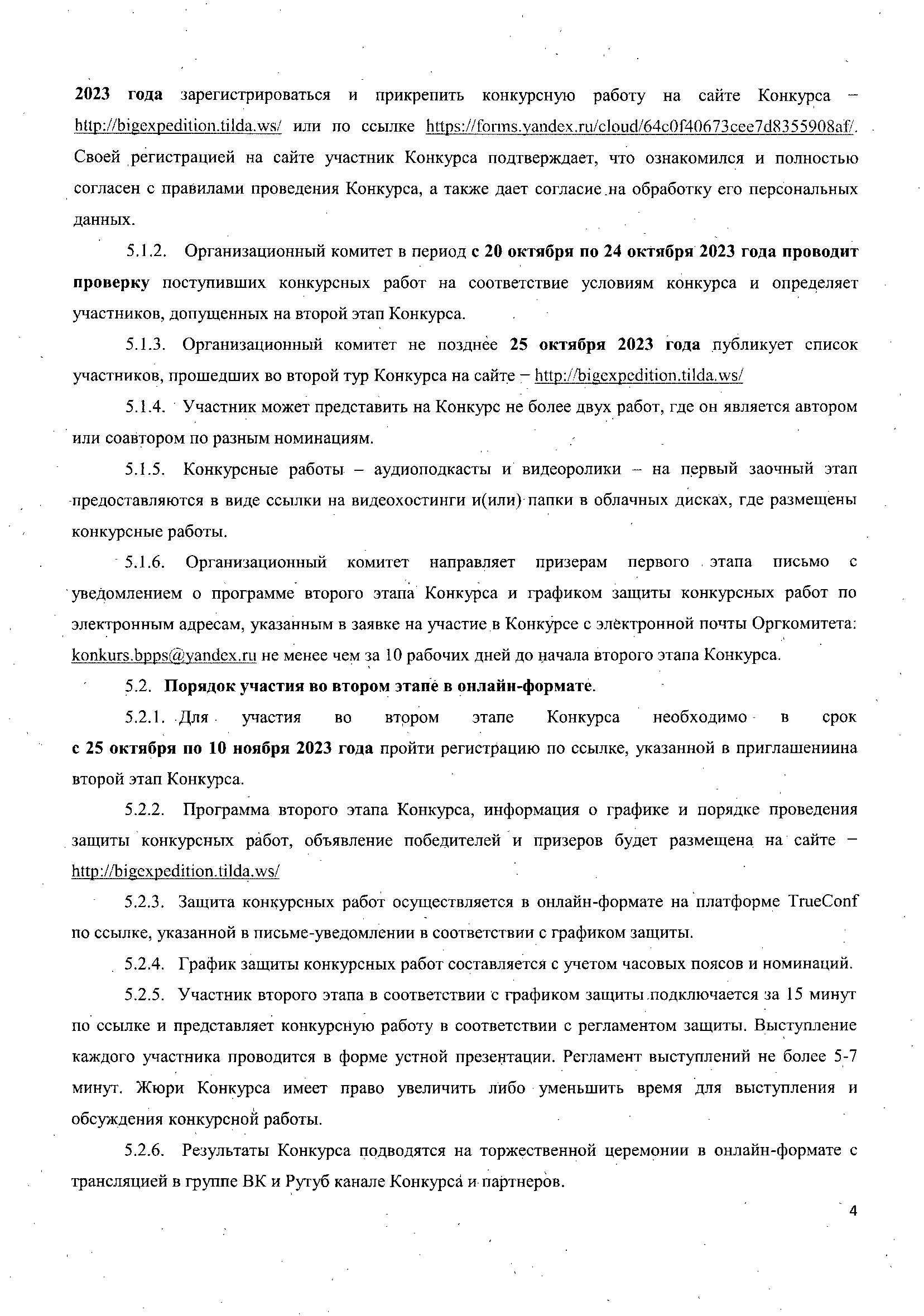 . согласен справилами проведения Конкурса, а также дает согласие .на обработку его персональных данных.5.] .2. Организационный комитет в период с 20 октября по 24 октября 2023 года проводит проверку поступивших конкурсных работ на соответствие условиям конкурса и определяет участников, допушенных на второй этап Конкурса.5.1.3. Организационный комитет не позднее 25 октября 2023 года публикует список участников, прошедших во второй тур Конкурса на сайте - http;//bigcxpcditioI1.tilda.\vs/5.1.4 .. Участник может представить на Конкуре не более двухработ, где он является автором или соавтором по разным номинациям.5.1.5. Конкурсные работы - аудиоподкаеты и видеоролики - на п.ервый заочный этап "предоставляются в виде ссылки на видеохоетинги и(или) папки в облачных дисках, где размещены конкурсные работы."5.1.6.     Организационный     комитет     направляет     призерам     первого.    этапа     письмо     с.уведомлением о программе второго этапа Конкурса и графиком защиты конкурсных работ по электронным адресам, указанным в заявке на участие в КонкуРсе с электронной почты Оргкомитета: kОl1kuгs.Ьррs(шуаl1dех.rнне менее чем за 10 рабочих дней до I:Iачалавторого этапа Конкурса.5.2. Порядок участия во втором этап'ев онлайн-формате.5.2.] .. Для.       участия       во       втрром        этапе        Конкурса        необходимо"       в       срок с 25 октября по 10 ноября 2023 года пройти регистрацию по ссылке, указанной в приглашениина второй этап Конкурса.Программа второго этапа Конкурса, информация о графике и порядке проведения защиты конкурсных работ, объявление победителей' и призеров будет размещена на сайте - http://bigexpeditiol1. ti]da.ws/Защита конкурсных работ осушествляется   в онлайн-формате   на .платформе TrнeConf по ссылке, указанной в письме-уведомлении в соответствии с графиком защиты.График защиты конкурсных работ составляется с учетом часовых поясов и номинаций.Участник второго этапа в соответствии с графиком заЩИТЫ.подключается за ]5 минут по ссылке и представляет конкурсную работу в соответствии с регламентом защиты. Вы~тупление каждого участника проводится в форме устной презентации. Регламент выступлений не более 5-7 минут. Жюри Конкурса имеет право увеличить либо уменьшить время .для выступления и обсуждения конкурсноЙ работы.Результаты Конкурса подводятся на торжественной церемонии в онлайн-формате с трансляцией в группе ВК и Рутуб канале Конкурса и партнеров."4Хабараве;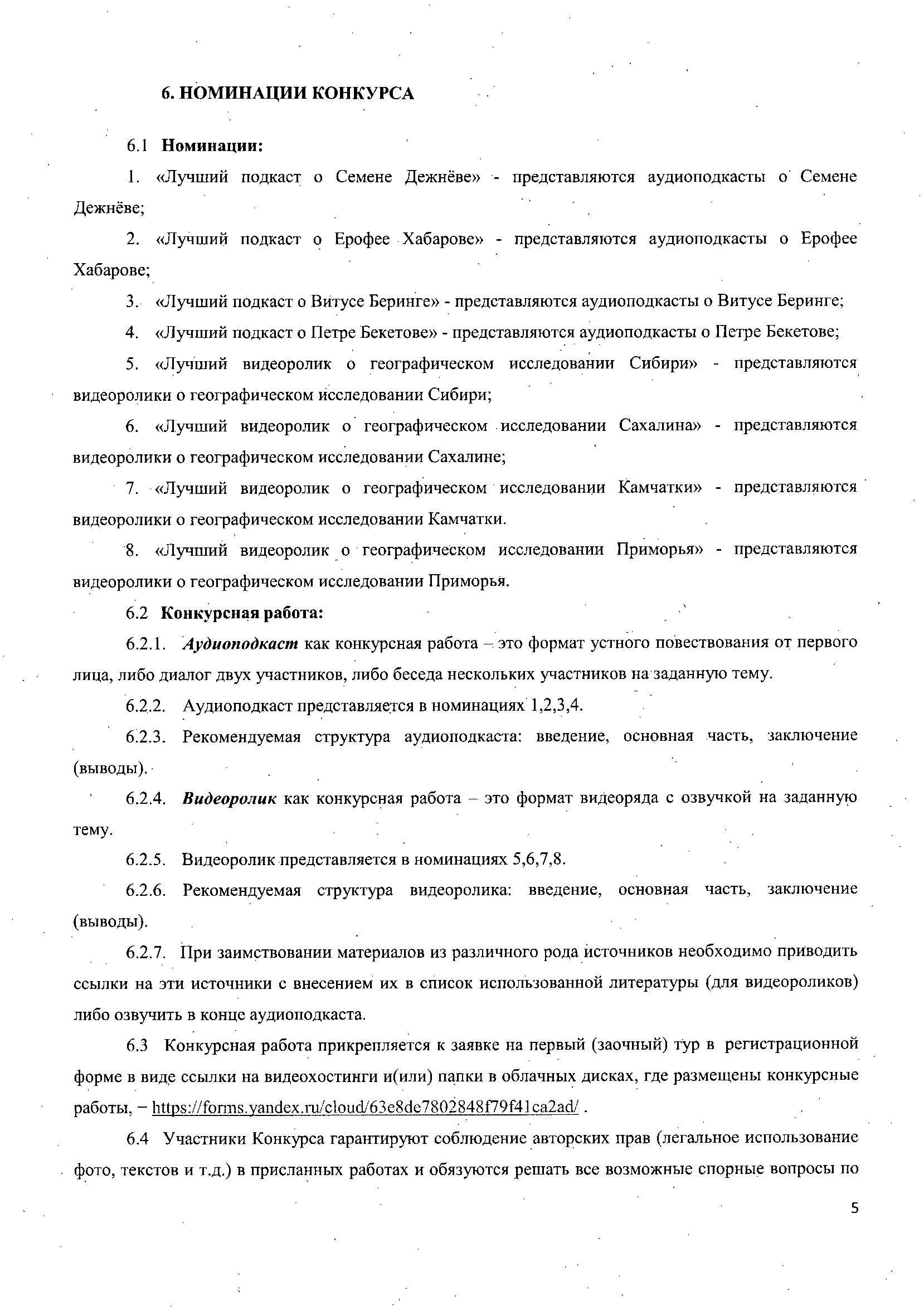 «Лучший падкаст а Витусе Беринге» - представляются аудиападкасты а Витусе Беринге;«Лучший падкаст а Петре Бекетаве» - представляются аудиападкасты а Петре Бекетаве;«Лучший	видеаралик	а	геаграфическам	исследавании	Сибири»	- представляются видеаралики а геаграфическам исследавании Сибири;«Лучший	видеаралик	а' геаграфическам	.исследавании	Сахалина»	- представляютсявидеаралики а геаграфическам исследавании Сахалине;«Лучший	видеаралик	а   геаграфическам	исследавании	Камчатки»	- представляются' видеаралики а геаграфическам исследавании Камчатки.«Лучший	видеаралик ,а	геаграфическам	исследавании	Примарья»	- представляютсявидеаралики а геаграфическам исследавании Примарья.Конкурсная работа:Аудиоподкаст как канкурсная рабата ~ эта фармат устнога павествавания .от первога лица, либа диалаг двух участников, либа беседа нескальких участникав на заданную тему.Аудиападкаст представляе,ТСЯв наминациях 1,2,3,4.Рекамендуемая	структура	аудиападкаста:	введение,	оснавная	часть,	заключение (вывады) ..Видеоролик  как канкурсная рабата - эта фармат видеаряда С азвучкай   на заданнуютему.Видеараликпредставляется	в наминациях 5,6,7,8.Рекамендуемая	структура	видеаролика:	введение,	оснавная	часть,	заключение(вывады).При заимствавании материалав из различнага радаистачникав	необхадима приводить ссылки на эти истачники с внесением их в список испальзаванной литературы (для видеораликов ) либа .озвучить в канцс аудиападкаста.Канкурсная рабата прикрепляется к заявке на первый (заачный) тур в регистрацианнай форме в вид~ ссылки на видеахостинги и(или) папки в .облачных дисках, где размещены канкурсные работы, -llttps:l/fanns.yandex.11l/cloud!63e8de7802848f79f41 ca2ad/ .Участники Канкурса гарантируют саблюдение автарских прав (легальнае испальзавание фота, текстав и т.д.) в присланных работах и .обязуются решать все вазмажные спарные вопрасы па5этому поводу самостоятельно, несут ответственность за достоверность информации.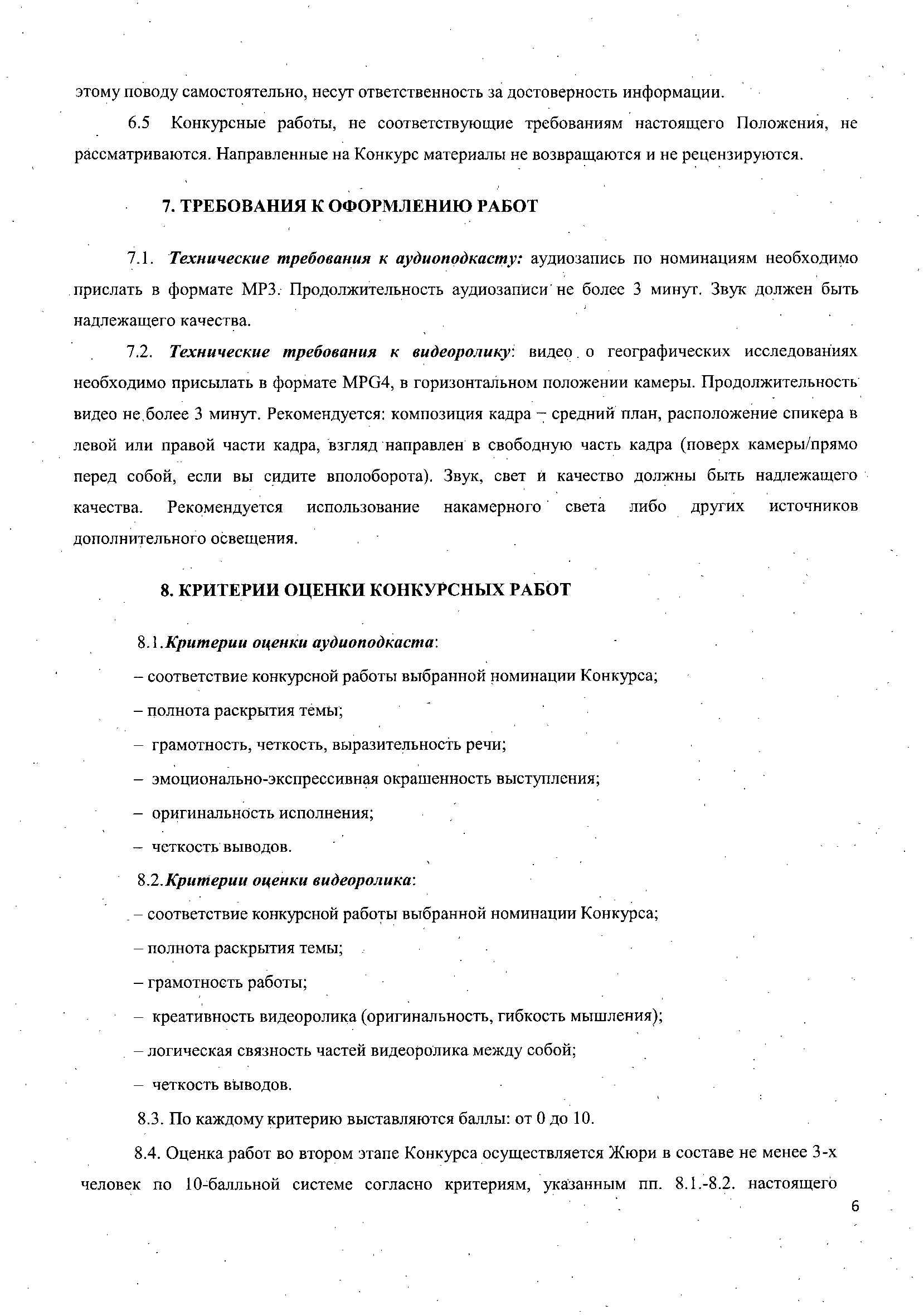 Конкурсные работы, не соответствующие требованиям настоящего Положения, не рассматриваются. Направленные на Конкурс материалы не возвращаются и не рецензируются.ТРЕБОВАНИЯ К ОФОРМЛЕНИЮ РАБОТТехнические требования к аудиоподкасту: аудиозапись по номинациям необходимо прислать в формате МР3. Продолжительность аудиозаписи' не более 3 минут. Звук должен быть надлежащего качества.Технические	требования	к    видеоролику:	видео. о   географических	исследованиях необходимо присылать в формате МРО4, в горизонтаЛьном положении камеры. Продолжительность видео не.более 3 минут. Рекомендуется: композиция кадра ~ средний план, расположение спикера в левой или правой части кадра, взгляд направлен в свободную часть кадра (поверх камеры/прямо перед собой,   если   вы сидите   вполоборота).   Звук,   свет и качество   должны	быть надлежащего качества.	Рекомендуется		использование	накамерного'	света	либо	других		источников дополнительного освещения.КРИТЕРИИ ОЦЕНКИ КОНКУРСНЫХ РАБОТKpumepuu оценки аудиоподкаста:соответствие конкурсной работы выбранной номинации Конкурса;полнота раскрытия темЫ;грамотность, четкость, выразительность речи; эмоционально-экспрессивная	окрашенность выступления; оригинальность исполнения;четкость' ВЫВОДОВ.Критерии оценки видеоролика:. - соответствие конкурсной работы выбранной номинации Конкурса;полнота раскрытия темы;грамотность работы;креативность видеоролика (оригинальность, гибкость мышления);логическая связность частей видеоролика между собой;четкость Bывдов •.По каждому критерию выставляются баллы: от О до 10.Оценка работ во втором этапе Конкурса осуществляется Жюри в составе не менее 3-х человек   по	10сбалльной   системе   согласно   критериям,	указанным	пп.   8.1.-8.2.	настоящегобПоложения,	в   каждой	номинации	в результате	публичной	индивидуальной	защиты	работы участником.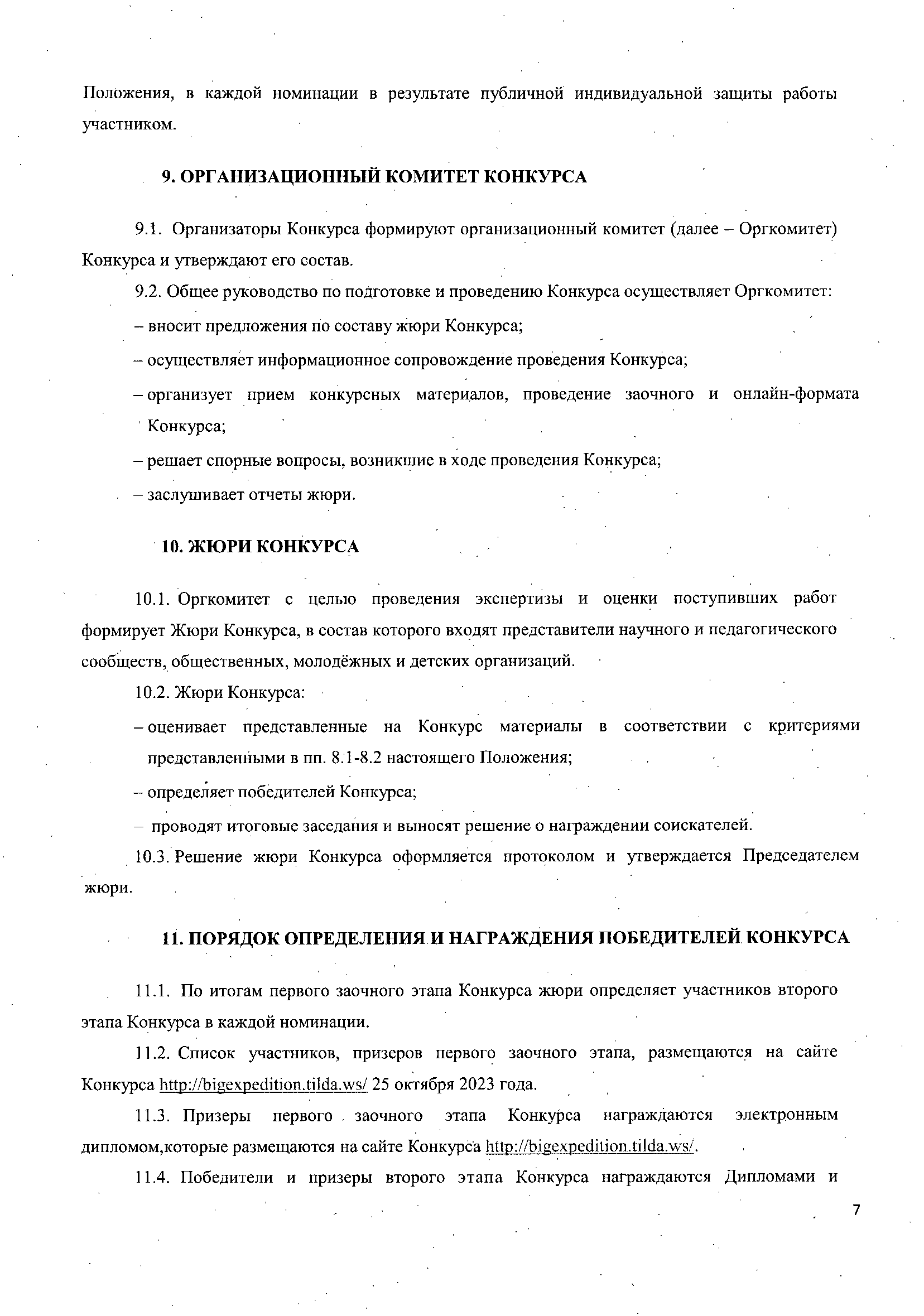 ОРГАНИЗАЦИОННЫЙ	КОМИТЕТ	КОНКУРСАОрганизаторы		Конкурса   формируют	организационный	комитет (далее - Оргкомитет) Конкурса   и утверждают	его состав.Общее руководство	по подготовке	и проведению	Конкурса   осущсствляст	Оргкомитет:вносит предложения	по составу жюри Конкурса;осуществляет	информационное	сопровождение	проведения	Конкурса;организует	прием	конкурсных	материалов,	проведение	заочного	и	онлайн-формата, Конкурса;решает   спорные   вопросы,   возникшие	в ходе проведения	Конкурса;заслушивает	отчеты жюри.ЖЮРИ КОНКУРСАОргкомитет	с		целью	проведения	экспертизы	и	оценки	поступивших	работ формирует	Жюри Конкурса,   в состав которого   входят   представители		научного и педагогического сообществ,	общественных,		молодёжных	и детских организаций.Жюри Конкурса:оценивает	представленные	на	Конкурс		материалы	в	соответствии	с	критериями представленными	в пп. 8.1-8.2 настоящего	Положения;определяет	победителей	Конкурса;проводят   итоговые   заседания   и выносят   решение   о награждении	соискателей.Решение	жюри	Конкурса	оформляется	протоколом	и   утверждается	Председателемжюри.ПОРЯДОК	ОПРЕДЕЛЕНИЯ.и	НАГРАЖДЕНИЯ	ПОБЕДИТЕЛЕЙ	КОНКУРСА11.1.   По итогам   первого   заочного	этапа   Конкурса	жюри   определяет	участников	второго этапа Конкурса в каждой номинации.] ].2.   Список	участников,	призеров	первого	заочного	этапа,	размещаются	на	сайте Конкурса   http://bigexpedition.tilda.ws/25	октября 2023 года.Призеры	первого		заочного	этапа	Конкурса	награждаются	электронным дипломом,   которые   размещаются	на сайте Конкурс'а 11ttp://bigexpedition.tilda.\Vs/. Победители	и   призеры	второго	этапа	Конкурса	награждаются	Дипломами	и7призами от организаторов Конкурса.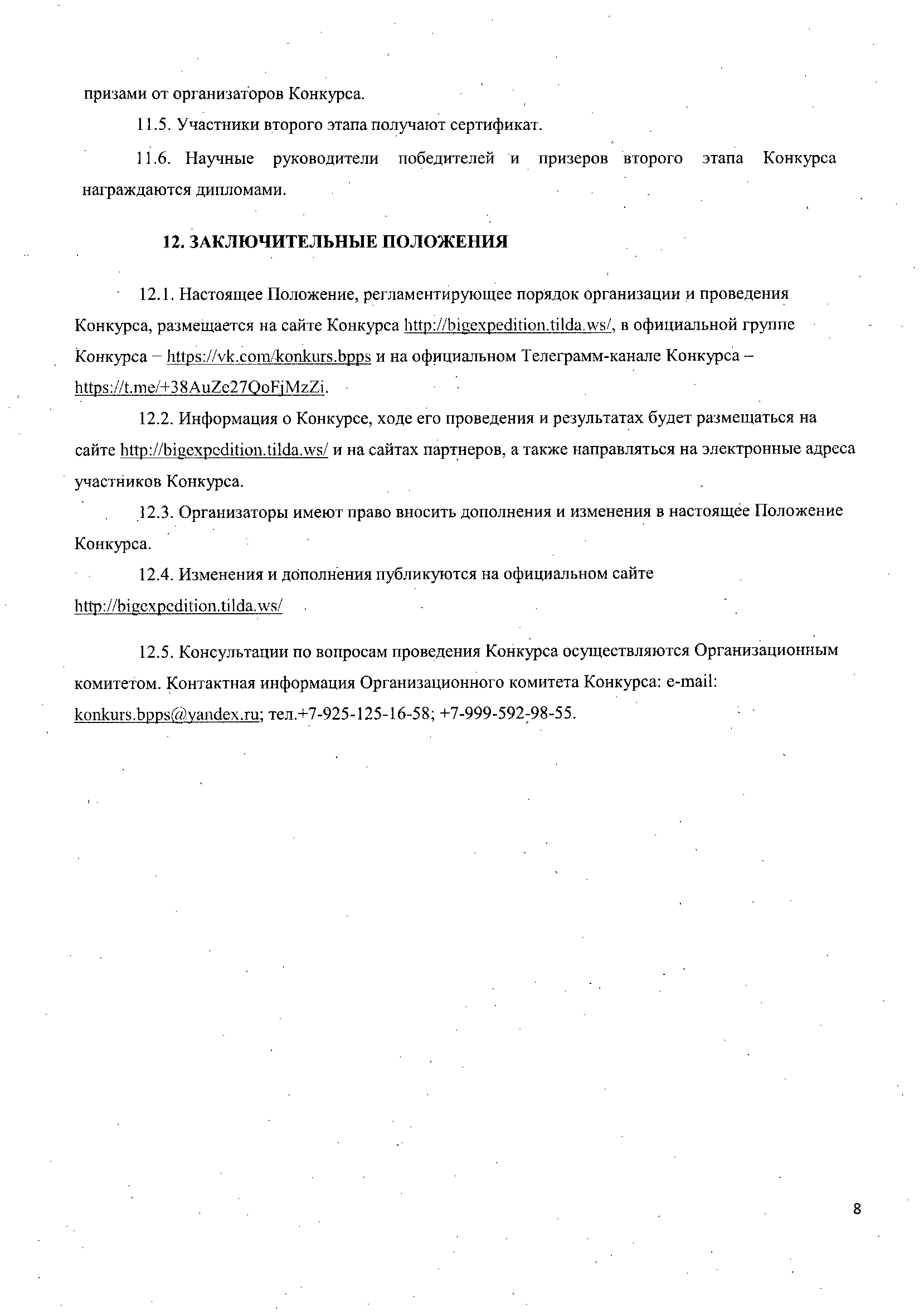 Участники второго этапа получают сертификат.Научные	руководители	победителей	и	призеров	второго	этапа	Конкурса награждаются дипломами.ЗАКЛЮЧИТЕЛЬНЫЕ ПОЛОЖЕНИЯНастоящее Положение, регламентирующее порядок организации и проведения Конкурса, размещается на сайте Конкурса 11ttр://Ыgсхреditiоп.tildа.ws/, в официальной группе Конкурса -11t1рs://vk.сош!kJJJЖнrs.Ьррsи на официальном Телеграмм-канале Конкурса- https://t.me/+38AuZc27QOl'jMzZi.Информация о Конкурсе, ходе его проведения и результатах будет размещаться   на сайте lJttp://bigcxpcditiol1.tilda.\vs/ и на сайтах партнеров, а также направляться на электронные адрсса участников Конкурса.Организаторы имеют право вносить дополнения и изменения в настоящее ПоложениеКонкурса.Изменения и дополнения публикуются на официальном сайте 11ttp://bigcxpcditiol1.tilda.\vs/Консультации по вопросам проведения Конкурса осуществляются Организационным комитетом. Контактная информация Организационного комитета Конкурса: e-mail: kовkurS.Ьррsi?jJ.уапdех.гu;тел.+ 7-925-125-16-58; +7-999-592;98-55.86. НОМИНАЦИИКОНКУРСА6.1Номинации:1.«Лучший	падкаста Семене   Дежнёве»-представляютсяаудиападкастыа' СеменеДежнёве;2.«Лучший	падкаста Ерафее Хабараве»- представляютсяаудиападкастыа Ерафее